[City/Region] VA Workers’ Union to Rally for Fairness, Dignity, and Respect on the JobAdministration’s proposal to gut labor contract endangers veterans by stripping workers of their rights and silencing their voices, union saysWhat: The American Federation of Government Employees began negotiations with the Department of Veterans Affairs on May 27 over a new labor contract covering 260,000 VA employees nationwide. The administration’s proposal eliminates safeguards that ensure whistleblowers are protected from retaliation for standing up for veterans, that guarantee VA employees are adequately trained so veterans always receive the same high standard of care, and that protect workplace safety – language that provides veterans and VA workers alike with a safe and secure place to work and to receive care.On [Date], the AFGE local representing employees in the [Name of VA hospital or system] will hold an informational picket to call for worker solidarity during the negotiations and raise public awareness of how the administration’s proposals would undermine veterans’ care.Who: Leaders and members of AFGE Local [XXXX] and employees represented by the unionWhen: [Time and date] Where: [Specific location] Contact: [On The Ground Contacts And Phone Numbers]Future requests: Please contact the AFGE Communications Department at 202-639-6419 #####The American Federation of Government Employees (AFGE) is the largest federal employee union, representing 700,000 workers in the federal government and the government of the District of Columbia.For the latest AFGE news and information, visit the AFGE Media Center.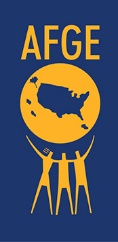 MEDIA ADVISORY:
MONTH DAY, 2019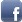 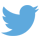 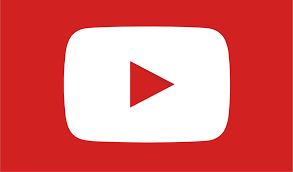 